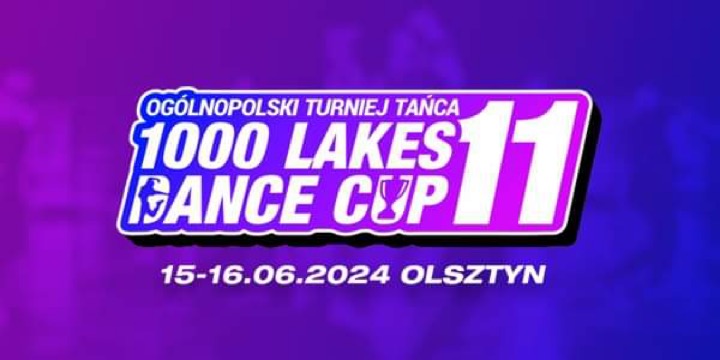 REGULAMIN 1000 LAKES DANCE CUP 2024Miejsce: Hala Urania, ul. Piłsudskiego 44, OLSZTYN15.06.2024 hip-hop, dancehall16.06.2024 jazz, modern i formy tańca współczesnego, inne formy tańca I Postanowienia ogólneNiniejszy regulamin dotyczy osób biorących udział w turnieju orazznajdujących się na terenie obiektu, w którym jest on organizowany.Uczestnik zobowiązuje się do zachowania w sposób zgodny z prawem i dobrymi obyczajami.Opiekun bierze pełną odpowiedzialność za tancerzy znajdujących się pod jego opieką.Zakazane jest rozpowszechnianie bez zgody organizatora reklamy w każdej postaci, w tym kryptoreklamy.Organizatorowi przysługuje prawo do kształtowania treści poprzez usuwanie wszelkich informacji udostępnionych przez użytkowników w przypadku, jeśli zachodzi podejrzenie, iż mają one charakter bezprawny, nierzetelny, sprzeczny z postanowieniami obowiązujących regulaminówW przypadku małej ilości zgłoszeń organizator zastrzega sobie prawo do łączenia kategorii wiekowych i tanecznych, aby umożliwić uczestnikom odpowiednią rywalizację.W przypadku dużej ilości zgłoszeń organizator zastrzega sobie prawo do wcześniejszego zamknięcia list startowych. Stosowna informacja zostanie udostępniona na stronie turnieju w możliwie jak najkrótszym czasie po powzięciu takiej decyzji Zgłaszający odpowiada za zgłoszenie tancerzy do odpowiedniej kategorii wiekowej i tanecznej.II Zasady, warunki uczestnictwa w turniejuSOLO I DUETY | hip-hop*, modern jazz* i dancehallprezentacja indywidualna do muzyki organizatora,czas prezentacji – około 1 min,kategorie wiekowe: do 11 lat, 12-15 lat, 16+ (o przynależności kategorii wiekowej w Duetach decyduje rok urodzenia starszego tancerza)*W kategorii modern jazz solo tancerze prezentują się do muzyki organizatora, zaś w finale do muzyki własnej (do 1 min). W kategorii modern jazz duety zaprezentują się do muzyki własnej, do 2 min. * w kategorii hip-hop w finale zawodnicy prezentują się w formie bitw tanecznych (8 tancerzy)MINIFORMACJE | hip-hop showcaseliczebność formacji: minimum 3 osoby, maksymalnie 7 osób,muzyka własna - pen-drive; czas prezentacji: od 1 min 30 s do 3 min,każdy uczestnik może być członkiem maksymalnie dwóch formacji,kategorie wiekowe: do 11 lat, 12-15 lat, 16+ dopuszcza się w zespole maksymalnie 30% osób starszych o rok niż przewiduje kategoria,Prosimy o wysłanie muzyki do 6 czerwca na adres email, który otrzymacie po dokonaniu rejestracjiFORMACJE | hip-hop showcase liczebność formacji: minimum 8 osób, maksymalnie 35 osób,muzyka własna - pen-drive; czas prezentacji: od 2 min 30 s do 4 min,każdy uczestnik może być członkiem maksymalnie dwóch formacji,kategorie wiekowe: do 11 lat, 12-15 lat, 16+, 30+ (o przynależności do kategorii wiekowej decyduje rok urodzenia uczestników)dopuszcza się w zespole maksymalnie 30% osób starszych o rok niż przewiduje kategoria,Prosimy o wysłanie muzyki do 6 czerwca na adres email, który otrzymacie po dokonaniu rejestracjiFORMACJE | hip-hop showcase debiuty**debiuty – zespoły, w których 70% składu stanowią tancerze tańczący krócej niż rok!!liczebność formacji: minimum 8 osób, maksymalnie 35 osób,muzyka własna - pen-drive; czas prezentacji: od 2 min 30 s do 4 min,każdy uczestnik może być członkiem maksymalnie dwóch formacji,kategorie wiekowe: do 11 lat, 12-15 lat, 16+, 30+ (o przynależności do kategorii wiekowej decyduje rok urodzenia uczestników)dopuszcza się w zespole maksymalnie 30% osób starszych o rok niż przewiduje kategoria,Prosimy o wysłanie muzyki do 6 czerwca na adres email, który otrzymacie po dokonaniu rejestracjiFORMACJE | inne formy tańcaliczebność formacji: minimum 5 osób, maksymalnie 35 osób,muzyka własna - pen-drive; czas prezentacji: od 2 min 30 s do 4 min,każdy uczestnik może być członkiem maksymalnie dwóch formacji,kategorie wiekowe: do 11 lat, 12-15 lat, 16+ (o przynależności do kategorii wiekowej decyduje rok urodzenia uczestników)dopuszcza się w zespole maksymalnie 30% osób starszych o rok niż przewiduje kategoria,Prosimy o wysłanie muzyki do 6 czerwca na adres email, który otrzymacie po dokonaniu rejestracji.FORMACJE | jazz, modern i formy tańca współczesnego debiuty**debiuty – zespoły, w których 70% składu stanowią tancerze tańczący krócej niż rok!!liczebność formacji: minimum 5 osób, maksymalnie 35 osób,muzyka własna - pen-drive; czas prezentacji: od 2 min 30 s do 6 min,każdy uczestnik może być członkiem maksymalnie dwóch formacji,kategorie wiekowe: do 11 lat, 12-15 lat, 16+ (o przynależności do kategorii wiekowej decyduje rok urodzenia uczestników)dopuszcza się w zespole maksymalnie 30% osób starszych o rok niż przewiduje kategoria,Prosimy o wysłanie muzyki do 6 czerwca na adres email, który otrzymacie po dokonaniu rejestracjiFORMACJE | jazz, modern i formy tańca współczesnegoliczebność formacji: minimum 5 osób, maksymalnie 35 osób,muzyka własna - pen-drive; czas prezentacji: od 2 min 30 s do 6 min,każdy uczestnik może być członkiem maksymalnie dwóch formacji,kategorie wiekowe: do 11 lat, 12-15 lat, 16+ (o przynależności do kategorii wiekowej decyduje rok urodzenia uczestników)dopuszcza się w zespole maksymalnie 30% osób starszych o rok niż przewiduje kategoria,Prosimy o wysłanie muzyki do 6 czerwca na adres email, który otrzymacie po dokonaniu rejestracjiFORMACJE | dancehallliczebność formacji: minimum 5 osób, maksymalnie 35 osób,muzyka własna - pen-drive; czas prezentacji: od 2 min 30 s do 4 min,każdy uczestnik może być członkiem maksymalnie jednej formacji,kategorie wiekowe: do 11 lat, 12-15 lat, 16+,dopuszcza się w zespole maksymalnie 30% osób starszych o rok niż przewiduje kategoria,Prosimy o wysłanie muzyki do 6 czerwca na adres email, który otrzymacie po dokonaniu rejestracjiIII WpłatyWarunkiem uczestnictwa i rezerwacji miejsca w turnieju 1000 Lakes Dance Cup jest prawidłowe wypełnienie formularza zgłoszeniowego oraz opłacenie startowego (w wysokości 60 zł od osoby za pierwszą kategorię; każda następna to koszt 40 zł) do 3 czerwca 2024 r. Uczestnicy startujący 15.06.2024 HIP-HOP/DANCEHALLna konto: PL16160014621748488920000001Adres: Fundacja Mejksens ul.Fiołkowa 1, 10-687 BartągUczestnicy startujący 16.06.2024 MODERN JAZZ/INNE FORMYna konto 38 1090 2718 0000 0001 3277 7878Adres: Studio Monstars, ul. Kanta 11, 10-686 Olsztynz dopiskiem: 1000 LDC + nazwa formacji (solisty, duetu) + liczba osób + numer telefonu IV Sprawy organizacyjneInteraktywne karty zgłoszeń są dostępne na stronie internetowej:www.monstars.pl.Zespoły, które zrezygnują z uczestnictwa po 6 czerwca, nie otrzymają zwrotuopłaty startowej z uwagi na poniesione koszty przez organizatora.Każdy zespół może zaprezentować najwyżej dwie choreografie.Każda osoba tańcząca zobowiązana jest okazać przy wejściu potwierdzenie wykonanego przelewu.Uczestnicy zobowiązani są do przestrzegania reżimu sanitarnego oraz kolejności startowej danej kategorii tanecznej. Nieobecność powoduje automatyczną dyskwalifikację. Wymiary parkietu to 10 m x 12 m. Plan imprezy jest orientacyjny, podane godziny rozpoczęcia poszczególnych kategorii tanecznych mogą ulec zmianie. Orientacyjne godziny i kolejność zostaną podane na stronie www.monstars.pl 6 czerwca.Organizator nie odpowiada za rzeczy wartościowe pozostawione w szatniach i na sali.Organizator nie sprawuje opieki nad uczestnikami.Wszyscy uczestnicy zobowiązani są do bezwzględnego przestrzegania przepisów BHP i PPOŻ obowiązujących na terenie obiektu.Uczestnicy, akceptując regulamin, zezwalają na wykorzystanie ich wizerunku w internecie i telewizji. Wysłanie zgłoszenia jest równoznaczne z akceptacją regulaminu.Wszelkie niestosowne gesty lub komentarze oraz zbyt hałaśliwe zachowaniew trakcie trwania turnieju oraz ogłaszania wyników są równoznaczne z dyskwalifikacją zawodników.Uczestnicy przyjeżdżają i ubezpieczają się na koszt własny. Uczestnicy do lat 18 powinni mieć opiekę osoby dorosłej (1 opiekun na 10 uczestników).Organizator zastrzega sobie prawo do zmian w regulaminie.Sprawy nieobjęte regulaminem rozstrzyga organizator.  Dyskwalifikacje:Dyskwalifikacji zespołów, tancerzy dokonuje organizator zawodów z własnejinicjatywy lub na wniosek członków jury przy stwierdzeniu naruszenia przepisów współzawodnictwa sportowego lub naruszeniu regulaminu.StrojePrawo do orzekania, czy stroje, w których tańczą zawodnicy, spełniają normy etyczne oraz powyższe wymogi, należy do wyłącznej kompetencji organizatora. Numery startoweReklama umieszczona przez organizatora na numerach startowych nie może być w żaden sposób zasłaniana przez zawodnika.NagrodyTancerze i zespoły nagrodzone przez jury otrzymają:upominki od sponsorów turnieju,dyplomy, puchary, medale,nagrody pieniężne. V Postanowienia końcowe:W rozstrzygnięciu spraw nieobjętych regulaminem ostateczną decyzjępodejmuje organizator.Za dekami: DJ FunktionProwadzenie imprezy: RademenezJury: sędziów podamy bliżej terminu na social mediach IG: 1000lakesdancecupOrganizator turnieju: Fundacja Mejksens przy współpracy ze Szkołą Tańca MonstarsInformacje: Katarzyna Dembowska 504212841 (numer dostępny od 10 maja)Agnieszka Dymek 509102819VI Dane osoboweAministratorem danych osobowych Uczestników Ogólnopolskiego Turnieju Tańca 1000 Lakes Dance Cup (dalej „Turnieju Tańca’’) jest Fundacja Mejksens z siedzibą w Bartągu przy ul. Fiołkowej 1, 10-687 Bartąg.Dane osobowe Uczestników takie jak: imię i nazwisko, data urodzenia, będą przetwarzane przez Fundację Mejksens w celu prawidłowej realizacji Turnieju Tańca tj. poprawnej rejestracji zgłoszeń oraz wyłonienia laureatów, na podstawie potwierdzenia posiadania zgody na przetwarzanie danych przez reprezentanta klubu/instytucji delegującej dokonującego zgłoszenia w imieniu Uczestnika Turnieju Tańca.Dane osobowe takie jak imię i nazwisko, nazwa klubu oraz nazwa miasta z którego pochodzi klub/instytucja delegująca, mogą być przetwarzane przez Fundację Mejksens w celu prezentacji oraz publikacji wyników na tablicach w trakcie trwania Turnieju Tańca w miejscu trwania imprezy oraz po zakończeniu na fanpage`u facebookwym, Instagramie i stronach internetowych. Dane osobowe Uczestników takie jak wizerunek mogą być przetwarzane przez Organizatora i wykorzystywane do tworzenia materiałów reklamowych i promocyjnych w formie zdjęciowej oraz filmowej, a także w celu sporządzenia fotorelacji i wideorelacji z przebiegu Turnieju Tańca.Wszystkie wyżej wymienione dane osobowe mogą być również udostępniane we wcześniej wspomnianej formie materiałów reklamowych i promocyjnych oraz fotorelacji i wideorelacji za pośrednictwem kanałów masowego przekazu oraz internetu w celach promocyjnych oraz dokumentacyjnych.W przypadku materiałów promocyjnych (zdjęcia i filmy) oraz publikowanych list wyników dane będą przetwarzane oraz udostępniane przez okres udostępniania tych materiałów.Uczestnik konkursu ma prawo do cofnięcia indywidualnej zgody dot. przetwarzania danych w celu prawidłowej organizacji Turnieju Tańca w dowolnym momencie. Cofnięcie zgody pozostaje bez wpływu na zgodność z prawem przetwarzania, którego dokonano na podstawie zgody przed jej cofnięciem. W celu cofnięcia zgody należy skontaktować się z Organizatorem pod adresem monstars.studio@gmail.comUczestnikowi przysługuje prawo do żądania dostępu do swoich danych, ich sprostowania, usunięcia (o ile nie uniemożliwi realizacji obowiązków administratora wynikających z przepisu prawa), ograniczenia przetwarzania, prawo do przenoszenia danych, prawo do wniesienia skargi w zakresie przetwarzania danych osobowych.W celu realizacji powyższych uprawnień lub w celu cofnięcia zgody należy kontaktować się z Organizatorem pod adresem mailowym turnieju monstars.studio@gmail.com.